Fragebogen für GewerbetreibendeNeuanmeldung		Änderung	Firmenbezeichnung:	     Geschäftsadresse:	     seit:	     Dienstleistungsbetrieb im Eigenheim?	 Ja  	Nein Telefon:	     E-Mail:	     Homepage:	     Inhaber/in: 	Geschäftsleiter/in: 	Filialleiter/in Name/Vorname:	     Wohnadresse:	     PLZ/Ort:	     Telefon:	     E-Mail:	     Rechtsform:	     Geschäftsart/Branche:	     Datum Geschäftseröffnung:	     Anzahl Beschäftigte:	     Veröffentlichung auf Homepage:		Ja 	Nein Ort / Datum:	     Unterschrift:		Kehrichtentsorgung GewerbetreibendeFirma:	     Dienstleistungsbetrieb im Eigenheim?		Ja 		Nein Gebührensäcke / Sammelstelle:			Container für Gebührensäcke:			Container Gewerbekehricht:				Eigener Container?	Ja 			Nein Container Mitbenutzung?	Ja 			Nein Bei Mitbenutzung, mit welcher Person/Firma? :      Bemerkungen:	     Ort/Datum:		Unterschrift:EinwohnergemeindeEinwohnergemeinde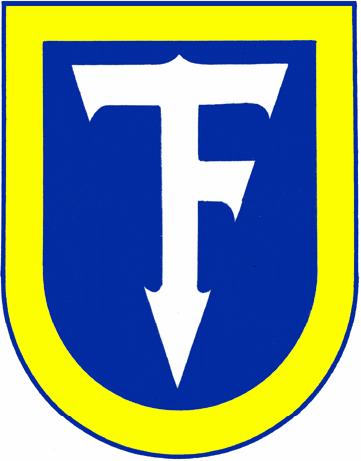 Täuffelen Gerolfingen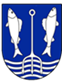 Die Gemeinde am BielerseeDie Gemeinde am BielerseeEinwohnergemeindeEinwohnergemeindeTäuffelen GerolfingenDie Gemeinde am BielerseeDie Gemeinde am Bielersee